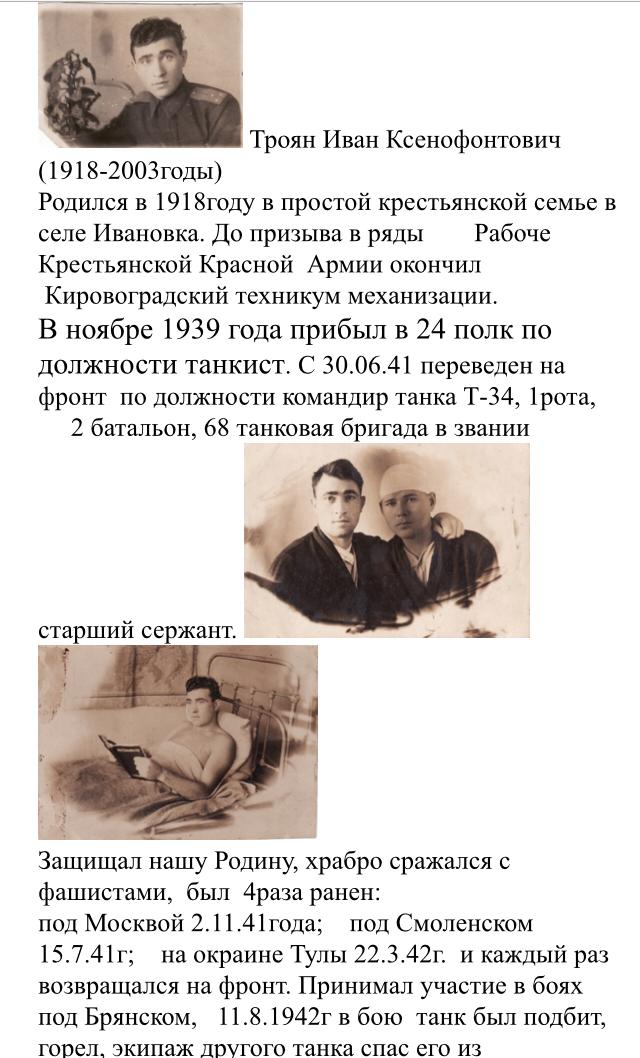 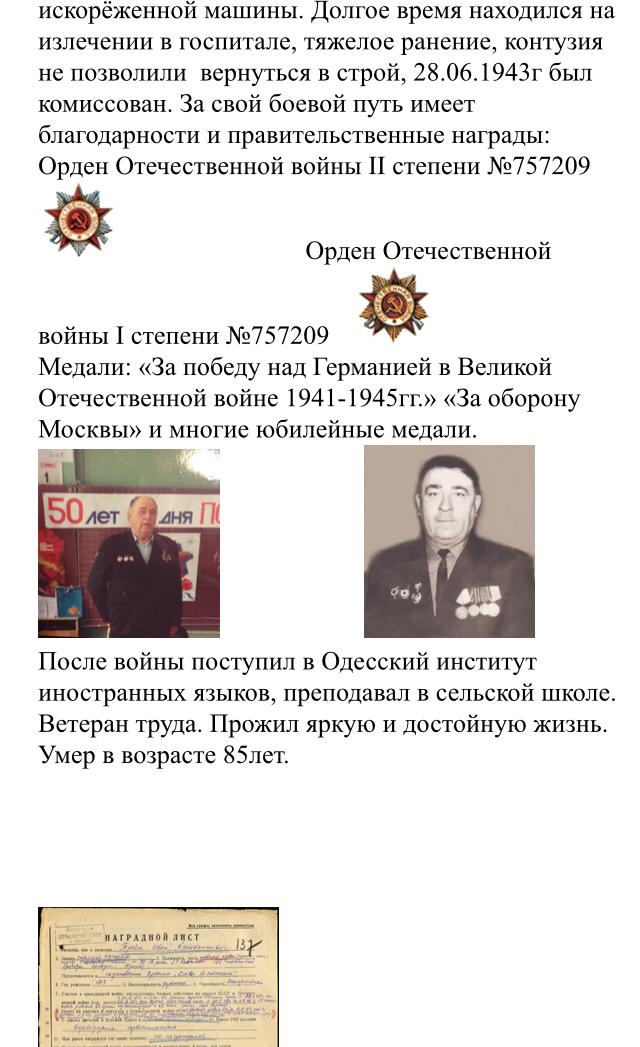 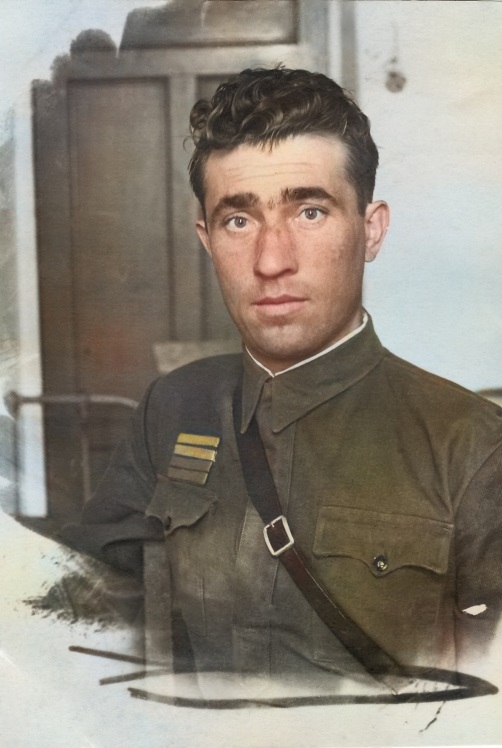 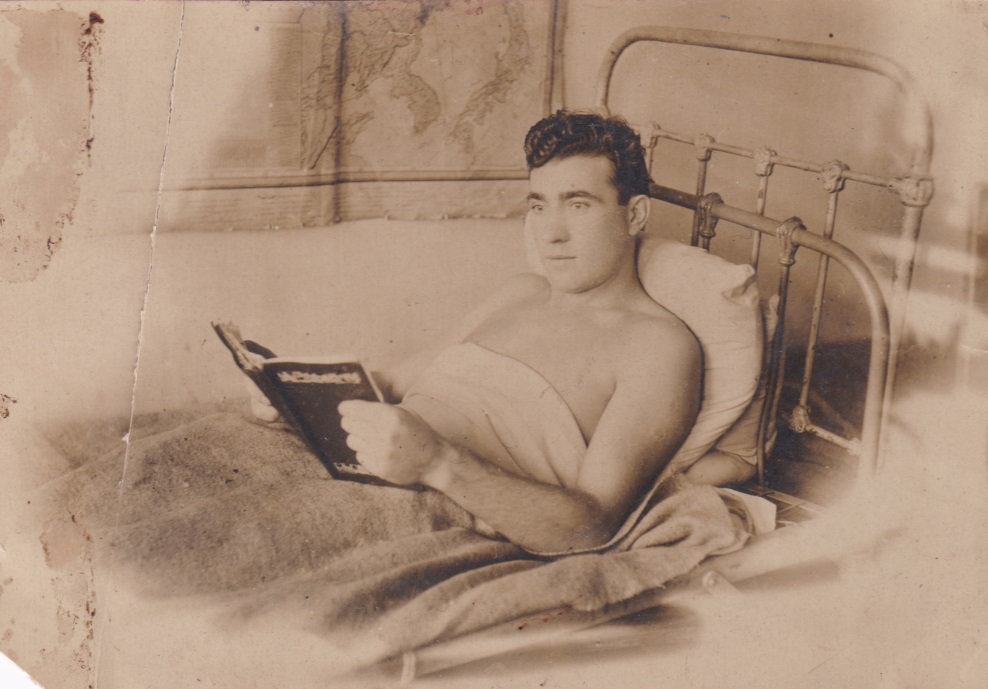 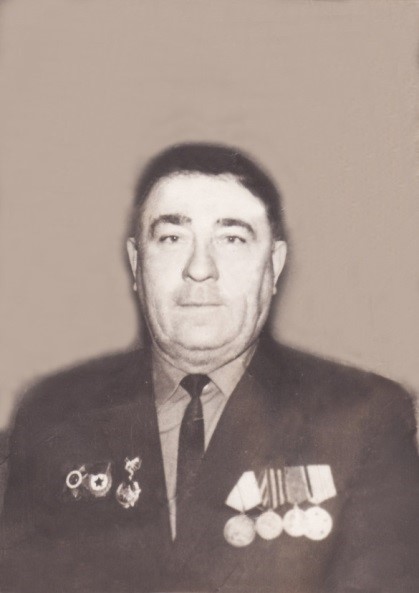 Обучающиеся МОБУ СОШ № 24 г. Сочи